Kompendium til PædagogikumvejledereGUX Sisimiut 2013-14Pædagogikumvejledning:Formalia:Timer til pædagogikum- vejledning: 100 timer Vejlederen er primært vejleder for kandidatens praktiske pædagogikum.Det forventes ikke at vejlederen vil sætte sig ind i den teoretiske litteratur som kandidaten læser. Dog er der visse teoretiske modeller og baggrunde, som må forventes at kunne diskuteres som udgangspunkt på praktikken. Grundbogen for Gymnasiepædagogik står på biblioteket til fri afbenyttelse, og kan anbefales uanset udgave.Pædagogiske modellerne der kan anbefales at anvende sammen og diskuteres ligger som bilag.Kandidat og vejleder laver årsplanen sammen, så timer og vejledningsopgaver bliver fordelt og laves i en progression hen over året. Vejledningstimerne fordeles over de to fag, og vægtes efter kandidatens ønsker og behov for vejledning. Der afsættes timer til at vejlederen kan støtte kandidaten i skrivning af den afsluttende teo.pæd- opgave, som ligger i maj måned.Årsplanen konfereres færdig med kursusleder. Kursuslederen får en kopi af årsplanen, som dog kun er vejledende, og kan ændres efter behovTimerne registreres ved brug af logbog som vejlederen udarbejder løbende, sammen med kandidaten.Timer hvor kandidaten deltager i vejlederens undervisningstimer registreres som før og efter-vejledning. Timerne får vejlederen som skematimer i Lectio inkl. alm. forberedelseTimer hvor vejlederen deltager i kandidatens undervisningstimer registreres som vejledning – før- under og efter.Hvad står der i Bekendtgørelsen Bekendtgørelse om undervisningskompetence i Grønlands gymnasiale uddannelse mv. 2006Praktisk pædagogikum:§7 stk 2:…… Vejlederen skal yde kandidaten faglig og pædagogisk vejledning og medvirke til, at kandidaten når uddannelsesmålene. Vejledningen knyttes til kandidatens undervisning og observation af andres undervisning………§8Vejledningen skal sikre, at kandidaten får mulighed for i samråd med vejledere og elever og med i stigende grad af selvstændighed at udvælge, tilrettelægge, gennemføre og evaluere kortere og/eller længere undervisningsforløb i sine fag. Vejlederne skal med kandidaten drøfte dennes undervisning med henblik på at give kandidaten mulighed for refleksion over udvikling og progression i undervisningen.Stk 2: Underpraktikforløbet skal vejlederne demonstrere og diskutere deres egen undervisning med kandidaten, og kandidaten skal under hele kurset med passende mellemrum have observationspraktik i sine klasser. Kandidaterne skal i et vist omfang have observationspraktik i andre fag og klasser end sine egne.Vejlederens opgaver:Vejleding i egne- vejleders - klasse med eksampler på hvordan en undervisning kan tilrettelægges. Kandidaten deltager i vejleders klasse et aftalt antal gange. F.eks. 2-4 gange i flere fag og på flere årgange.Vejledning i tilrettelæggelse af undervisningssekvens.Vejledning i tilrettelæggelse af undervisningsforløb. Vejledning i tilrettelæggelse af årsplan/undervisningsbeskrivelser. Vejledning i progressions planer i hvert af de to fag.Vejledning i tilrettelæggelse, gennemførelse og evaluering af undervisningsforløb. Vejlederen deltager i kandidatens klasse – i begge fag et vist antal gange. F.eks. i forbindelse med vejledning af undervisningsplan. Vejledning af gennemførelse med et valgt fokus. Og efterfølgende evaluering af undervisning og undervisningsforløb.  Minimum deltagelse 4 gange pr. fag i hver klasse.a. Vejledning i undervisningsdifferentiering.b. Vejledning i elevforudsætninger specifikt og generelt.c. Vejledning af hvordan man evaluerer og karaktergiver i hvert af de to fag.d. Vejledning i rettelse af opgaver og skriftlighed generelt i faget.3. Deltage sammen med kandidaten i 3 – parts undervisning i andet fag til inspiration og fælles diskussion og evaluering af undervisningsformer, metoder og retninger.4. Deltagelse i minikursus for vejledereDeltagelse i møde med tilsynsførendeDeltagelse i møder med kursuslederDeltagelse i udarbejdelse af udtalelse til kandidaten.Hjælpe kandidaten med at koble teori og praktisk undervisning  sammen bla. I forbindelse med skrivning af Teo.pæd. opgaven.Diskussion og vejledning af tværfagligt samarbejde.Om vejledning: Udvalgt fra bogen Vejledning og supervision – bidrag til vejledning og supervision i gymnasiepædagogik IFPR –Syddansk Universitet 2009. Krydret med modeller og skabeloner.Roller i vejledning				Værktøjskassen: Modeller i bilag og FIMMEPraktiske rammer for vejledningen:Fokuspunkter i vejledningenObservation Før- og efter-vejledning  og kommunikationEtik i vejledningsforholdBilag med modeller og skabelon til logbog.		 1. Roller i vejledningVej/edning - opgaver og rollerKandidaten:• deltager 1øbende i udarbejdelse og ajourf0ring af sin uddannelsesplan isamarbejde med kursuslederen• reflekterer pa baggrund af observation af vejledernes undervisning og læsning afteori over egen lærerrolle og undervisning i logbog• indgår i en åben og fordomsfri dialog med vejlederne pa baggrund af egnerefleksioner over vejledernes og egen undervisning, samt teori• afprøver forskellige måder at arbejde på i lærerprofessionen på baggrund afdialog med vejlederne og egne refleksioner, under hensyntagen til egneressourcer og kompetencer• lægger udvalgte refleksioner og undervisningsmaterialer af egen produktion iPortefølje• inddrager relevante ressourcepersoner - kursusleder og tilsynsf0rende, vejledereog øvrige kolleger - når han/hun har spørgsmåI til arbejdet som gymnasielærer• deltager i evalueringen af vejledningsforløbet.Vejlederne:• indgår i en åben dialog med kandidaten, som kan underst0tte kandidatensrefleksion over sin egen og vejlederens undervisning• er lydhør over for og respekterer kandidatens egne ressourcer og kompetencer iudviklingen af lærerrollen• erhverver sig indsigt i pensum for teoretisk pædagogikum med henblik pa atbidrage til, at der skabes sammenhæng mellem teori og praksis• er sparringpartner for kandidaten i spørgsmål vedr. undervisningen og andreforhold, der vedrører en lærerprofession• samarbejder med kursusledelsen og kandidatens øvrige vejledere om at skabesammenhæng og progression i kandidatens uddannelsesforløb• deltager i evalueringen af vejledningsforløbet.2.VærktøjskassePædagogiske og didaktiske modeller er værktøjer som er vedlagt som bilag s. 21 - 24. Bilag 1 er Dales 3 kompetenceniveauer, som er god at tænke i og fastholde hvor ud fra det er man tale om undervisningen. Er det i udførelses af undervisningen K1, eller i planlægningsniveauet K2 eller er det i refleksionsniveauet  K3– der hvor vi taler om teorier og sammenhænge.Vejledningen skal gerne efterhånden beskæftige sig med alle tre niveauer, men kan meget gerne starte med K1 – udførelsesniveauet.Bilag 2 er  Steen Becks læringsrum, som er god at tale om i forbindelses med undervisningens tilrettelæggelse. Undervisningsmetoder – og styring – Er det klasseundervisning eller projektarbejde der bliver valgt som undervisningens metoder – og hvorfor?Bilag 3 er en udgave af den didaktiske trekant, som gerne kan indgå i enhver vejledningssamtale. Taler man og undervisningen indhold – forholdet elev og indhold – forholdet lærer og indhold eller er vi nede i interaktionsaksen hvor det drejer sig om lærer og elev. Bilag 4 handler om taksonomier – hvor der er vist udgaver af Blooms kognitive taksonomi og Solotaksonomierne – som kun er to ud af flere taksonome modeller. De kan anvendes når man  taler om undervisnings differentiering – og hvordan man strukturere sit stof i undervisningen afhængig af klasser og fag. Taksonomier kan også anvendes når der tales om skriftlige og evaluering af skriftlighed.Der kan findes mange andre modeller og teorier at tale om i vejledningen, og de kan hentes i Grundbogen i Gymnasiepædagogik.FIMMEEnhver form for planlægning af undervisning skal gerne bygges op ud fra modellen Fimme.(se s. 402 i Gymnasiepædagogik – en grundbog 2. udgave 2013) FIMME – det er godt, hvis vi på GUX Sisimuit kan anvende FIMME, som fælles redskab også for de elevoplæg vi udlevere til eleverne. Det er også en god måde at beskrive årsplaner /undervisnignsbeskrivelser i Lectio.  FIMME står for:	Formål	Indhold	Metode	Materialer	EvalueringDenne model kan anvendes til planlægning af en lektion, såvel som til hele forløb, og årsplaner.Evaluering kan forstås som elevevaluering, og som lærerens egen evaluering af sit forløb og sin undervisning.Der kan udvikles diverse skemaer til anvendelse af  FIMME.a. Praktiske rammer for vejledningenVejledningssamtalerne bør foregå under formaliserede og ritualiserede rammer.Vejledningssituationen er for series til at kunne henlægges til et frikvarter - hen overfrokostbordet. Sådanne samtaler kan nok være hyggelige, men er kompletukvalificerede set i en vejledningssammenhæng.Vejledningssamtalerne er et væsentligt led i kandidatens læreproces og derfor er detvigtigt at der skabes en tryg atmosfære omkring selve vejledningssituationen. Derforbør vejledning ikke finde sted pa lærerværelset, men derimod helst i et roligt lokale,hvor vejleder og kandidat kan tale uforstyrret sammen. Udover ro er det ogsånedvendigt, at der er tid til samtalen. En vejledningssamtale bør ikke vare mindre enden time, men det er noget de to parter aftaler nærmere i det konkrete tilfælde.Det kan være hensigtsmæssigt at have en skemalagt position til vejledning og et særligt,uforstyrret lokale til selve vejledningen. Det er ikke meningen at den skemalagteposition til vejledning n0dvendigvis skal bruges hver uge, men den giver mulighed forat vejledningen kan finde sted efter aftale og inden for arbejdsdagens rammer. Nar deter vigtigt at vejledningen finder sted efter aftale er det bla. også for at vejleder ogkandidat kan forberede sig til vejledningssamtalen, hvad enten der er tale omfør-vejledning eller efter-vejledning. Det er endvidere en fordel at vejledningen ikkefinder sted i umiddelbar forlængelse af den situation der leverer vejledningens fællesreferenceramme. Hvis der går minimum 1-2 dage efter den konkrete situation somvejledningen tager udgangspunkt i får parterne mulighed for at danne sig overblik overdens fokuspunkter og for at reflektere nemmere over dem, inden vejledningssamtalenfinder sted.Samtalen kan rumme følgende: Overordnet fokus, kandidaten lægger ud, trygatmosfære, aktiv lytning, strukturere og styre, konfrontere, dialogisk,vejledningsrelationen, kontrakt og vejledningsdokument, problemfelter og faldgruber.b. Fokuspunkter i vejledningenFor at undgå det fænomen, der kan kaldes "væg-til-væg vejledning", hvor allekandidatens fejl og mangler påpeges i forbindelse med hver eneste lektion, kan detanbefales det at der ved vejledningen af kandidater arbejdes med et eller tofokuspunkter ad gangen. Dette giver mulighed for at kandidaten kan koncentrere sig omfa elementer i undervisningen ad gangen, at der bliver progression i vejledningen, samtat der skabes en reel mulighed for integration af teori og praksis.Overordnet er der nemlig to faktorer, der styrer hvilke fokuspunkter der bør arbejdesmed:• Kandidatens individuelle behov• Teorier og modeller der kan bruges som redskaber for den praktiske undervisning.I begyndelsen af praktikken vil der typisk være et sammenfald mellem de to faktorer,idet det almenpædagogiske - planlægning og udførelsen af undervisning nok er  fokuspunkterfor kandidaten.Gennemførelsen af den enkelte time er en god start for vejledningen. Det er jo også et naturligt sted at starte, hvis der er tale om en kandidat uden forudgående undervisningserfaring. I tilfælde af at kandidaten har gjort sig egne erfaringer fx i forbindelse med tidligere arbejde somTypiske fokuspunkter i praktikken kan fx være:• Målformulering (forløb/lektion)• Materialevalg, stofudvælgelse• Niveau - differentiering• Sekvensering• Progression• Undervisningsprincipper, induktiv - deduktiv• Arbejdsformer• Undervisning/læring• Taxonomier• Elevroller - lærerroller• Spørgeteknik• Brug af tavle, OHP, video, mv.• Motivation• Start - afslutning• Perceptionstyper, læringsstil• Kommunikation, verbal - nonverbal• Kommunikation, transaktionsanalyse.Alle ovennævnte punkter beskrives udførligt i Damberg m.fl.: Gymnasiepcedagogik Engrundbog (Hans Reitzel, 2005), Det er ikke nødvendigvis sådan at der skal arbejdes med de samme fokuspunkter i alleVejlednings-klasserne pa en gang. I nogle tilfælde vil forskellen på kandidatens fagmedføre at det ville være vanskeligt, men det er vigtigt at der foregår en viskoordinering mellem de fokuspunkter kandidaten arbejder med, så der ikke er formange forskellige fokuspunkter i spil på en gang.Koordineringen af arbejdet med fokuspunkter er kursuslederen ansvarlig for isamarbejde med kandidaten, og det er hensigtsmæssigt, hvis det fremgår afuddannelsesplanen, hvornår kandidaten arbejder med hvilke fokuspunkter.c. ObservationHvorfor klasserumsobservation?Undervisning er flygtig. Pludselig er den pist væk - og hvad var det nu, der foregik?Alle, både vejleder, elever og kandidat, er part i "sagen ", og det er svært at fastholde etoverblik. Derfor er der ofte god grund til, at vejlederen observere systematisk, nårkandidaten  underviser.Observatøren kan efterfølgende lægge frem for kandidaten et billede af, hvad derforegik - sætte i tale / holde et spejl op. Man kan nu reflektere og danne nogle fælleserfaringer, man kan bygge videre pa.Man kan anvende observatør i mange sammenhænge :• på eleverne• på undervisningen• på læreren• på forholdet mellem lærer og elev• på gruppeprocesser• pa kommunikationsformer.KlasserumsforskningsteknikkerDer findes mange forskellige teknikker, der kan bruges, nar man observere iklasserummet:• notater• blindoptagelser• elev-Logbøger• interviews• videooptagelser• spørgeskemaer• kollega-supervision.Åben eller fokuseret observation?Det første de to parter skal afgøre er, hvorvidt der skal laves åben eller fokuseretObservation.Ved åben observation vælger man at "se hvad der sker". Man kan evt. på forhåndudvælge nogle brede observationskategorier - fx:• lærerspørgsmål• elevspørgsmål• timestart - timeslutning• følge to-tre elever• interaktionsmønstre.Det er imidlertid meget væsentligt, at den, der observerer, gør sine optegnelserbeskrivende og faktuelle, dels fordi observationerne skal danne grundlag for denefterfølgende samtale og dels fordi den, der bliver observeret, ikke på forhånd kendertemaerne  og derfor vil  få brug for at genopfriske specielle situationer. Ved fokuseretobservation vælger de to parter sammen, hvilke fokusområder de specifikt vilkoncentrere sig om. Mange kandidater foretrækker denne type observation, fordi denangiver en  klar dagsorden  for  den samtale  parterne indgår i bagefter. Kandidaten ved,hvad der vil blive talt om og kan i h0jere grad bade i planlægningen og gennemførelsenaf undervisningen koncentrere sig om et  enkelt fokuspunkt eller to.Mange vælger specielt i starten af et vejlednings- eller supervisionsforl0b at lave enstruktureret og systematisk observation. Der findes mange optællings-, tids- ogsekvensskemaer, der kan anvendes i denne sammenhæng. I alle tilfælde er detvæsentligt at skelne mellem det sete/det registrerede og overvejelserne over det.Eksempel på et skema til observation:Om observation af undervisningDet er som nævnt vigtigt, at der er tale om meget tætte og præcise iagttagelser. De ervæsentlige for erkendelse og udvikling. Det er de omhyggelige beskrivelser meddetaljerne og de konkrete eksempler, der for alvor "flytter noget" og kan skabe "ahaoplevelser"("Ja, sådan skete det!"). Det at se eller indse, hvad der faktisk skete, er oftemere virkningsfuldt og et bedre udgangspunkt for erkendelse og udvikling end diversevurderinger og konklusioner fra en kollega ("Du skulle have gjort dette eller hint").Fokuspunkter for observationSom nævnt er det vigtigt at afklare på forhånd, hvad vejlederen skal observere.Det må således afklares om der skal være fokus på læreren eller på klassen. Parallelt måman vælge mellem om fokus skal rettes mod kognitive processer - mod den fagligeformidling eller mod de affektive processer, hvilket her vil sige samspillet ogkommunikationen mellem lærer og elever - eller mellem eleverne indbyrdes.Dernæst må det afgøres om observationen skal være målrettet problemorienteret. Er dersærlige forhold, der skal betragtes, eller skal observationen foregå som en bred kollegialfeedback. Det er også vigtigt tidligt at afklare, pa hvilket niveau der skal samtalesefterfølgende. Dette vil selvfølgelig have konsekvenser for selve observationen.I forbindelse med observation kan vi tale om tre niveauer:1. et beskrivende2. et fortolkende og3. et vurderende niveau.Spørgsmålet er om man udelukkende vil beskrive de faktuelle sider af den undervisning,der har fundet sted. Fokus kan være at skabe en fælles bevidstgørelse om, hvad der rentfaktisk har fundet sted og ikke se pa de psykologiske sider af de oplevelser, der harfundet sted. På det fortolkende niveau forvalter observatøren sin spørgeteknik, såhan/hun formår også at fremkalde de fortolkninger som kandidaten har gjort undervejsat det, der er passeret.Man tager udgangspunkt i det faktuelle men forsøger at bevæge sig over i: "Hvad sketeder egentlig da du ... ?"Man kan også inddrage det vurderende niveau. Her formår observatøren at fåkandidaten til selv at vurdere de aktiviteter der har fundet sted, og den måde han/hunhar forvaltet sin lærerrolle på: "Jeg noterede mig, at situationen blev så anspændt at ...Deler du den vurdering?"Dette er en meget krævende og vanskelig form for vejledning, men det kan samtidigvære en meget givende måde at arbejde på.At bevæge sig pa det beskrivende niveau er nok den mest elementære og "ufarlige"form, og det er her mange starter. Mange forbliver her, men parterne må overveje om deevt. vil indlægge en progression og langsomt, nar kandidaten bliver mere sikker, vil gåvidere til et fortolkende og vurderende niveauDet er ikke muligt at gøre skråsikre betragtninger over, hvilket niveau man med fordelSkal  anvende i hverken vejledning eller supervision. Afgørelsen af dette må afhænge afKandidatens  ønsker og behov.Forslag til fokuspunkter i observationMed hensyn til udpegning af fokuspunkter for observationen må disse selvfølgeligafpasses efter kandidaten og de fokuspunkter det er aftalt mellem kandidaten, vejlederneog  kursuslederen.Nedenstående er derfor blot eksempler pa de mange valg, man kan gøre sig i dennesammenhæng. Som nævnt er det er en god ide de første gange, der skal observeres iklasseværelset, at "nøjes" med at beskrive forholdsvist snævert og konkret eksempelviskommunikationsm0nsteret i klassen eller lærerens kropssprog.Husk at knytte enkelte skriftlige kommentarer til observationerne for at hjælpe beggeparter til  at huske hvad der skete.a. Start med at observere kommunikationsmønstre i k1assen:• Havde alle ordet?• Hvem oplevede du, havde hovedparten af taletiden?• Var der nogle der afbrød læreren eller andre?• Markerede alle, inden de tog og fik ordet?• Var der dialog mellem eleverne?b. Lærerens kropssprog og stemmeleje• Beskrivelse af kropssprog og stemmeleje• Generelt• Og hvor der sker ændringer og brud (Når læreren pludselig hæver stemmen eller lignende)• I forhold til bestemte elever• I forhold til egne følelser for indhold• I forhold til at modtage kritik• Osv.c. Spørgeteknik• Hvilke typer af spørgsmal stilles?• Gentages de?• Omformuleres de?• Hvilke reaktioner fås?• Hvordan bruges elevernes svar?d. Særlige elever• Hvornår reagerer læreren?• Hvordan viser det sig?e. Lærerens rolle i diskussion pa klassen• Hvor meget " fylder" vedkommende?• Hvor fremmer læreren diskussionen?• Hvor hæmmer læreren diskussionen?• Henvender læreren sig specielt til nogle elever, opmuntrer eller afviser andre?f. Tavse elever• Hvad gør læreren for at bryde dette mønster?• Hvad gør eleverne selv?• Hvad gør de andre elever?g. Køn• Reagerer læreren ens på eleverne - uanset køn?h. Instruktion til hjemmearbejde, gruppearbejde og instruktion af studietekniskkarakter• Hvornår gives de?• Hvad/hvordan gives de?• Er eleverne med?i. Aktivitetsniveau• Hvornår falder eleverne fra (mentalt?)• Hvad er karakteristisk ved højt/lavt aktivitetsniveau?Steen Clod Poulsen foreslår at man arbejder med det, han kalder "Lærerens 4Opmærksomhedszoner "Ole Dibbern Andersen, Petersson, 1995, p.19):1) Lærerens ydre zone - dvs. eleverne i rummetFokus er her pa elevernes verbale og nonverbale kommunikation:• Hvordan kommunikerer de indbyrdes og i forhold til læreren?• Hvem siger noget/ikke noget?• Hvem følger med/ ikke med?• Hvordan er stemningen atmosfæren i klassen?• Hvilke signaler sender eleverne til læreren?2) Lærerens udtrykszoneFokus er her på lærerens måde at agere på, når denne fx holder oplæg, overhører elever,fungerer som ordstyrer i en diskussion, igangsætter et gruppearbejde el. lign.• Hvordan er lærerens kropssprog? ( mimik, gestik, stemmeføring, placering i rummet osv.)• Hvordan er lærerens øjenkontakt med eleverne?• Hvem har læreren kontakt med/ikke kontakt med?• Hvordan er lærerens spørgeteknik?• Hvordan giver læreren feedback til eleverne?• Hvordan reagerer læreren pa stille/forstyrrende/dominerende elever?3) Lærerens mellemzoneHer fokuseres pa de mange indre billeder, som 1øber gennem lærerens hoved i undervisningen:• Hvad sker der i lærerens hoved når:• En elev protesterer over undervisningen?• En af de stille elever pludselig siger noget?• Nar der bliver uro i klassen?• Når eleverne er uforberedte?• Når timens stof nås meget hurtigere end planlagt?4) Lærerens inderzoneHer fokuseres pa de kropslige følelser og fornemmelser læreren mærker( i maven, halsen, ansigtet hænderne) i timens 1øb, fx hvordan det påvirker læreren, når:Elever kommer for sentElever ikke er forberedteElever nar frem til andre ting i teksten end lærerenNår e1ever ikke kan forstå et problem, etc.Her handler det om at skærpe lærerens opmærksomhed pa:• Hvilke situationer har han/hun det godt med?• Hvilke elever fascineres irriteres han/hun over?• Hvordan påvirkes han/hun af: dominerende, stille, kritiske, sociale elever?Steen Becks model med de fire læringsrum  se bilag s. 23 (fra Damberg 2006, s. 283). Undervisningsrummet:• Hvad er karakteristisk for lærerens kropssprog og stemmef0ring?• Hvilke signaler kommunikerer læreren med sit kropssprog og verbalsprog?• Hvad er karakteristisk for lærerens made at strukturere og gennemgå et stof pa(opbygning, valg af eksempler, materialer, tempo, pauser, brug af tavle, AV-midlerosv.)?• Hvad er karakteristisk ved lærerens formidlingsstil: Meget faglig kode(begrebslig og saglig)• Eller: Meget personlig kode (fortællende, egne eksempler)?• Hvad gør læreren for at skabe dialog mellem det faglige stof og elevernesforudsætninger og interesser?Læreren som samspilspartner:• Hvad er karakteristisk for lærerens sp0rgeteknik og brug af elevsvar?• Hvordan giver læreren feed-back til eleverne?• Hvor meget taletid her hhv. læreren og eleverne?• Hvilke elever "når" læreren - og hvem far han/hun ikke kontakt med?• Hvordan har læreren det med både at styre og skabe rum for elevinitiativer?• Hvordan har læreren det med at sætte grænser og stille krav i forhold tileleverne?Hvordan håndterer læreren vanskelige situationer og elever?• Hvad er karakteristisk for lærerens dialogstil: Sammen førende (med vægt påharmoni og den gode stemning i klasserummet) eller konfronterende (med vægtpå modspil til eleverne, "drillepindsfunktionen", samt tydeliggørelse af diversekonflikter og uenigheder)?Praksisrummet:• Hvad gør læreren for at fremme elevernes aktivitet og ansvarlighed iundervisningen?• Hvordan igangsætter læreren gruppeopgaver og større projektopgaver?• Hvilke oplæg giver læreren?• Hvordan organiserer læreren opsamlingen?• Hvordan sætter læreren grupper sammen?• Hvordan forholder læreren sig når der er konflikter i grupperne?• Hvordan fungerer eleverne i forhold til hinanden?• Hvordan arbejder eleverne?• Hvordan fungerer læreren som vejleder i grupperne?• Osv.Etiske faldgruber i observationDen største faldgrube for en observatør er at denne gør egne oplevelser og vurderingertil udgangspunkt for erkendelse og udvikling hos kandidatenNar der skal tages notater i forbindelse med observationer, skal observatøren kunneskelne  mellem  beskrivelser og vurderinger.Bade i undervisningssituationen og i interviewsituationen er det vigtigt at koncentreresig om at beskrive: 'Hvad kan jeg se, at der foregår her?' - uden at vurdere. Observatørenskal beskrive  præcist  og detaljeret og være  så objektiv som muligt. Undervejs kan detvære svært at undgå, at ens egne forestillinger om, hvad der foregår, kommer til at spilleind. Derfor skal man i sine notater forsøge at skelne mellem rene beskrivelser og ensfantasier og forestillinger om, hvad der er foregået.LitteraturAndersen, Ole Dibbern, Peters son, Erling (1995): Kollegial supervision. København:UVM.Bj0rndal, Cato (2003): Det vurderende eje. Århus: Klim.Damberg, Erik, Dolin, Jens og Ingerslev, Gitte (2006): Gymnasiepædagogik - engrundbog. København: Hans Reitzels Forlag.d. Før- og eftervejledning - og kommunikationEn fuld vejledningssekvens ("vejsøgning") falder i tre dele:• Vejledning før timen ("før-vejledning")• Praksissekvens med observation ("observation")• Vejledning efter timen ("efter-vejledning").Før-vejledning fokuserer fx på dilemmaer eller et problem i undervisningen, somkandidaten ønsker at tale mere om. For at før Vejledningssamtalen skal være relevant, erden knyttet til en forestående lektion. Vejledningssamtalen kan også gå forud for et heltforl0b. Før vejledningssamtalerne bør foregå under formaliserede og ritualiserederammer. Før-vejlednings situationen er for seriøs til at kunne henlægges til et frikvarter henover frokostbordet. Sådanne samtaler kan nok være hyggelige, men er kompletukvalificerede set i en førvejledningssammenhæng.Førvejledningssamtalerne er et væsentligt led i kandidatens læreproces og skal helstforegå i et lokale, hvor der er ro og fred. Udover ro er det også nødvendigt, at der er tidtil samtalen. En førvejledningssamtale bør ikke vare mindre end en time, men det ernoget de to parter  aftaler nærmere i det konkrete tilfælde.I vejledningssamtalen far kandidaten stillet mange spørgsmål, men hvis samtalen blivereksamensagtig, reduceres samtalen til en gold intellektuel øvelse, hvor kandidaten ikkekan bruge det, han lærer i den almindelige praksis. Samtalen skal have reference tilpraksis, men det er i den sammenhæng vigtigt også at pointere betydningen af, atsamtalen  hæver sig op over hverdagspraksis. Det indebærer, at kandidaten tænker oversig selv i sin praksis, samtidig med at han tænker over det generelle tema, som er oppe isamtalen.VejledningsgrundlagetFør-vejledningssamtalen bygger på et skriftligt oplæg fra kandidaten. Kandidaten senderdet skriftlige vejledningsgrundlag i forvejen til vejlederen, så hun har tid til at læsekandidatens tanker igennem inden vejledningssamtalen. Det skriftligevejledningsgrundlag danner afsæt for før-vejledningsamtalen og behøver ikke fylde mereend en enkelt til to sider. Der er forskellige muligheder for et sådanvejledningsgrundlags indhold og udformning.Når kandidaten begynder at undervise, er det naturligt, at vejledningsgrundlagetindeholder en beskrivelse af planen for den kommende lektion om end dette ikke kanske hver gang. Det kan også rumme et bud pa, hvordan faget kan bidrage til ettværfagligt forløb.Det er ikke meningen, at vejlederen skal analysere oplægget, finde stavefejl ellerforetage sig andre intellektuelle øvelser. Det er ikke tanken, at kandidaten skal stå tilregnskab for sit oplæg - vejledningsgrundlaget. Det er afsæt for kandidatens refleksion.Nar vejlederen forbereder sig til før-vejledningssamtalen, udvælger hun noglefokuspunkter og forbereder startsspørgsmal til kandidaten pa baggrund afvejledningsgrundlaget. De kan både være af opklarende og reflekterende karakter ogskulle gerne sætte nogle nye tanker i gang hos kandidaten i forhold til grundlaget. Hvadvejlederen vælger ud, afhænger af hvilke temaer der tidligere er talt om, og hvilke nyeting, der skal tales om i forhold til en overordnet progression i vejledningsforløbet.Vejledningsgrundlaget rummer bade, hvad der skal ske rent fagligt, men også lærerensforventninger til sig selv og til elevernes adfærd.Der findes ikke nogen standard for, hvordan et vejledningsgrundlag skal udformes. Detvil kunne indeholde fx:• Faglige kompetencemål• Formalet med lektionen i forhold til et overordnet fagligt eller tværfagligt forløb• Hensigt med hensyn til dannelse og de brede kompetencemål  (almene, socialeog personlige kompetencer)• Læreraktivitet og læreroller• Valg af arbejdsformer• Valg af læreringsrum• Valg af sekvensopbygning• Valg af balanceforhold mellem høj og lav styring• Valg af balancepunkt mellem induktivt og deduktivt undervisningsprincip• Overvejelser over progression• Valg af taxonomiske niveauer.• Valg af differentiering• Valg af bordopstilling.Før-vejledningens faserVejlederens primære rolle i før-vejledning er at være den spøgende og kandidatens rolleer at være den svarende. Forudsætningen for at vejlederen kan sp0rge kvalificeret er athun lytter aktivt.Vejledningssamtalen er en slags skud til 6t mal, hvor det er kandidaten, der som enmålmand griber vejlederens skud/spørgsmål. Disse skulle gerne lande blødt; så det giverkandidaten en oplevelse af dialog og ikke et forhør. Førvejledningsamtalen skal foregåpa kandidatens vilkår. Det betyder, at vejlederen det meste af samtalen er "ovre" hoskandidaten og hele tiden tilpasser sit næste spørgsmål til kandidatens svar. Dog med enklar bevidsthed om den overordnede plan med før-vejledningen.Det er vejlederens opgave at styre førvejledningssamtalen, så kandidatens refleksionerkommer gennem en række faser. Disse faser gengives nedenfor, hvor de er helt adskilt. Ipraksis flettes de ind i hinanden:A. ProblematiseringsfasenB. UdvidelsesfasenC. Tilegnelsesfasen.D. KongruensfasenE. Aftalefasen.De tilsvarende vejlederkompetencer er:• At hjælpe kandidaten med at finde "problemet i problemet"• At spørge så kandidaten ser emner, dilemmaer og problemer ud fra nyesynsvinkler og forsøger at tænke i alternative handlemuligheder• At være i stand til at dele sin undervisningsindsigt og erfaringer med kandidaten• At være i stand til at fa kandidaten til at medinddrage pædagogiske begreber ogteorier i sine refleksioner• At kunne sammendrage i kandidatens perspektiv og i sit eget• At kunne tale om vejledningssituationen med kandidaten.4. Etik i vejledningsforholdetEtik handler om at drage omsorg for den andens liv. I en uddannelses - ogVejlednings-sammenhæng indebærer etik, at systemets repræsentanter sikrer, at den, derer i uddannelsesstilling, opnår et berigende og lærerigt uddannelsesforløb i tryggerammer.Kandidaten er i sit fremtidige virke som gymnasielærer afhængig af en god udtalelse oget godt forløb i såvel praktisk pædagogikum som i teoretisk pædagogikum. Kandidatener afhængig af sine omgivelser for at lykkes mht. at blive en professionel kompetentunderviser. Denne afhængighed af omgivelserne kan formuleres etisk ud fra Løgstrupsbegreb "interdependens". I dette begreb ligger, at vi altid virker ind pa hinandenshandlinger og hensigter. Vi bidrager alle til at skabe en fælles verden. Vi har dermedogså magt over hinanden, og når det er et faktum, at vi altid har et stykke af den andensliv i vore hænder, er det vores pligt at drage omsorg for, at den anden lykkes med sineforehavender. "Den anden" er i vores tilfælde kandidaten, og interdependensenmedfører, at systemets aktanter må forholde sig aktivt til at virkeliggøre kandidatensmuligheder. Men det er også vigtigt, at kandidaten ikke føler sig overvåget hele tiden.Den franske filosof Michel Foucault beskriver Panoptikon som et rædselskabinet. Derer ikke langt fra at blive iagttaget og nurset, til at føle sig overvåget og omklamret.Kandidaten er begyndelsen af pædagogikum ofte i en sårbar fase, idet han konstant skaloverskride sit eget foreløbige stadium og derfor konstant arbejder med etkompetencemæssigt  underskud. Det kan medføre en del usikkerhed og ubehag, forunderskuddet findes pa en række punkter. Kandidaten har endnu ikke fundet sine ben ilærerarbejdet og mangler overblik over sin professionsmæssige udviklingsproces.Usikkerheden gælder lige fra lærermøder og forældremøder til, hvordan man brugervideomaskinen. Der er meget at lærere, og det kan være forvirrende.Sårbarheden har også med identitet at gøre. Før sin ansættelse levede kandidaten typisksom studerende, men er nu pa vej til at blive gymnasielærer. Udvikling medfører tab aftidligere identifikationer, og kandidaten har ikke i starten udviklet en identitet somfuldgyldigt medlem af organisationen.Sårbarheden skyldes også, at kandidatens forløbsplaner, handlinger og refleksionerkonstant bliver kommenteret og vurderet. For at mindske stressniveauet er det derforvigtigt, at kandidaten kender præmisserne for vurderingen og ved, hvad der er fokus pa.Kandidatens refleksioner kan aldrig blive beriget, hvis ikke han kan gennemskue, hvadder forventes af ham i arbejdet med eksempelvis portfolioen.Da kandidatens virke afhænger af den intime sammenhæng, han er en del af, er en godatmosfære omkring vejledningen af særlig betydning for, at forl0bet bliver vellykket.Ifølge Lave og Wengers bog Situeret Læring udvikler professionsidentiteten sig gennempraksis, hvor deltagerne tilegner sig rutiner og handlingsmønstre, der er indlejret iorganisationen. Kandidatens tilpasningsproces til organisationens grundæggendeantagelser kompliceres af, at organisationen selv er under omstilling. Ligesomkandidaten er i lærere, er gymnasiet det også. Vejlederens italesættelse af praksis ogkandidatens refleksioner over praksis skulle gerne kunne berige hinanden og måskevære  med til at forny organisationen.Vejledning - et etisk feltI praktikforløbet er kandidaten først og fremmest afhængig af et godt vejledningsforløb,Hvilket  indebærer et godt forhold til hans vejledere. En social relation er altid også etmagtforhold. Det etiske felt mellem vejleder og kandidat viser sig ved, at vejlederen harindflydelse pa, om kandidaten lykkes i sit pædagogikum.Kandidaten er som nybegynder til stede i organisationen med en naturlig nysgerrighedog åbenhed over for en ny, spændende verden, som skal erobres. Skal dette lykkes,kræver det støtte, opmuntring og ikke mindst anerkendelse fra vejlederens side. Dentyske socialanalytiker Axel Honneth, der har overtaget Jürgen Habermas´ lærestol iFrankfurt, har rekonstrueret anerkendelsesbegrebet. På den baggrund viser han, hvordananerkendelse er nødvendigt for et menneske for at blive subjekt for sine egnehandlinger, hvilket fører til etablering af et positivt selvbillede i arbejdslivet. Hvordanvejlederen forvalter sin vejledningsopgave har således indvirkning pa kandidatensforhold til sig selv som underviser ikke bare pa kort, men også på lang sigt.Kandidaten skal ikke kun observeres, men også vurderes. Selvom det ikke som tidligereer vejlederen, der skriver den endelige udtalelse, er hun alligevel med til1øbende atvurdere kandidaten, fx ved besøgene. Det er vigtigt, at kandidaten kender betingelsernefor dette forhold - og vilkårene for vejledningssamtalerne i øvrigt. Vejlederen bør derforoplyse kandidaten om, at samtalerne som udgangspunkt ikke er fortrolige. Fx harkursuslederen mulighed for at overvære samtalerne, ligesom hun kan deltage ikandidatens undervisning.Kandidaten er i vejledningsforløbet under observation af en mere erfaren lærer. Detteforhold kan i sig selv godt være anstrengende for kandidaten, der er opmærksom påvejlederens billigelse eller misbilligelse. Det skal imidlertid ikke forhindre vejlederen iat melde ud, nar hun har en anden opfattelse af tingene end kandidaten selv. Ellerssvigter vejlederen sin opgave.I vejledning sættes der fokus på områder, hvor kandidaten mangler tilstrækkelighandlekompetence. I sagens natur udleverer kandidaten sine svage sider og har derforbehov for at modtage en både nænsom og konstruktiv kritik. Hvis vejlederenkommenterer svage sider, skal kandidaten være forberedt pa det. Det er derfor vigtigt, atkritik altid sker i forhold til nogle pa forhånd aftalte fokuspunkter, og det vil være atfalde kandidaten i ryggen, hvis vejlederen kritiserer kandidaten på punkter,vedkommende ikke er forberedt på.Gennem refleksionsprocessen i vejledning opstår undertiden ekspansiv læring.Vejledningssamtalerne udvider til stadighed kandidatens forhold til sitvejledningsgrundlag - nye planer opstår, og nye begreber til at tale om undervisningtilegnes. Hvis og nar kandidaten gennem refleksion overskrider sine tidligereforforståelser, er dette et tab, som kan være smerteligt og svært at forholde sig til.Kandidaten kan føle, at han har dummet sig. Vejlederen eller supervisoren skal være parat til at rumme kandidatens frustrationer. Herer det vigtigt at understrege, at der er forskel pa vejledning og terapi. Vejledning ogsupervision adskiller sig fra terapi ved, at det ikke er psyken eller personligheden, der eri fokus i vejledningssamtalen, men et undervisningsfagligt problem. Samtalen erfremadrettet og handlingsorienteret og ikke tilbageskuende imod barndommen. Selvomkandidaten er i en sårbar fase, forudsætter vejledningssituationen, at kandidaten erpsykisk sund og kan forholde sig til sig selv pa en konstruktiv made. Det betyder ikke,at psykologiske fænomener ikke kan tages op i vejledningssituationen. Der er megetpsykologi i vejledning ligesom, der er psykologi i at undervise. Når der opstår særligepsykologiske problemer, skal man være opmærksom pa dem.Rum for læringFor at skabe go de rammer om samtalen skal vejledning gerne foregå i et rum, hvor derer ro og fred, og vejlederen skal gerne virke tillidsvækkende og imødekommende.Samtidig skal vejlederen være bevidst om, at vejledningssamtalen bygger pa en aftaleom, hvad der er temaet, og holder sig til dette og ikke udru1er til snak om irrelevanteemner. Samtalen skal være totalt fokuseret pa udvalgte områder af praksis, som iforvejen er aftalt, eller som dukker op og aftales undervejs i samtalen i form af enmetasamtale, der fastlægger betingelsen for samtalen undervejs.Fra vejleder(e) og kursusleder(e) kræves der engagement i kandidatensuddannelsesforløb dvs. også i de teoretiske pædagogiske kurser, som kandidatendeltager i, og hvor kandidaten tilegner sig teoretisk viden om pædagogik. For atteoretisk pædagogikum og praktisk pædagogikum ikke skal blive to uafhængigeparallelverdner, skal de forenes. Det sker pa de teoretiske kurser gennem øvelser, og ipraktisk pædagogikum sker det ved, at pædagogiske teorier knyttes til den helt nærekonkrete  praksis. Det er ikke meningen, at samtlige pædagogiske teorier skal omsættestil  praksis. Dette er hverken ønskeligt eller muligt, men meningen er, at kandidaten skalhave lejlighed  til  at grunde  over praksis og sin praktiske  fagteori ved hjælp af de pædagogiske  begreber  og  teorier. Begreber er ganske simpelt forudsætning forerkendelse  af praksis.Kandidaten er subjekt i sit uddannelsesforløbKandidaten må ikke reduceres til et objekt eller til ren arbejdskraft. 1følge EmanuelKant må et menneske ikke behandles som middel, men altid tillige som mål. Kandidatener subjekt i vejledningssamtalen, eftersom det er kandidatens udviklingsperspektiv, dersætter dagsordnen for samtalerne. Vejlederen er hjælperen, der hjælper kandidaten medat forstå sine forudsætninger via sokratiske spørgsmål og som går foran med det godeeksempel. Den vejledtes selvbestemmelsesret er en nødvendig forudsætning for etberigende vejledningsforløb, og tillid og åbenhed er nødvendig som det kit, der skalbinde parterne sammen. Åbenhed er ifølge den danske filosof Løgstrup en spontanlivsytring, der optræder mellem mennesker, der ikke er pa vagt over for hinanden. Tillidog åbenhed er helt nødvendige ingredienser i kommunikationen mellem mennesker,ellers  bliver vejledningssamtalen anstrengt og får kun en  meget begrænset  virkning.Kandidatens selvrefleksion er hovedhj0mestenen i vejledningen. Det er såledesSokrates' ide om "kend dig selv", der skal bane vejen for, at kandidaten kan udvikle sigtil at blive en underviser med en reflekteret undervisningsstil, og blive en underviser,der er vant til at  forholde sig  pædagogisk og didaktisk. Praksis er udgangspunktet for atlære  at  undervise. Som Aristoteles gør opmærksom pa i sin etik betyder praksis at den"vise" og erfarne viser vejen, fordi han er gået foran og har erfaret hvad der virker oghvad der ikke gør, men det skal understreges, at i vejledningssituationen er detkandidatens selvstændige refleksion, der star i centrum. Myndighed er i følge EmanuelKant, at den enkelte ikke overlader sin selvbestemmelse til en ydre autoritet, men bliversin  egen  herre ved brug af sin  refleksionsevne. Noget af substansen i refleksionerne kanvære vejlederens erfaringer og pædagogisk indsigt.Respekt for den anden forudsætter, at alle aftaler overholdes, og at man har mod pa atformulere sine forventninger til den anden. Det gælder lige fra mødetidspunkt til temaetfor vejledningssamtalen.At drage omsorg for kandidatens udvikling indebærer, at det er kandidatens tanker,ideer og beslutninger, der er i fokus under vejledningssamtalen. Magten til at realiseredette ligger hos vejlederen, og derfor må denne magt forvaltes med respekt forkandidatens selvbestemmelse og det sårbare i et  udviklingsforløb. Det betyder, atvej lederen eller supervisoren må kontrollere sin spontanitet og sætte sig selv ibaggrunden og indtage lytterens og spørgerens rolle i stedet for at være docerende ellermaske insisterende pa, at kandidaten skal ride vejlederens krepheste. Vejlederensspontane trang til at øse af sin erfaring må altså holdes tilbage i erkendelse af, atkandidaten er forskellig fra vedkommende selv og derfor har ret til at gøre sig sine egnetanker og erfaringer. Som den franske filosof Emmanuel  Levinas skriver: "Den Andensfremmedhed - umuligheden af at reducere ham/hende til Mig - til mine tanker og minebesiddelser fuldbyrder sig netop som en problematisering af min spontanitet, sometik,,  respekteres denne etik viser vejlederen eller supervisoren, at hun har engagementfor kandidatens sårbare læreproces, fordi hun ikke gennem beherskelse af forholdet vilreducere ham til en, der tænker det samme, som hun selv gør.Som Levinas gør opmærksom pa, kan den andens sårbarhed primært aflæses i ansigtet.Et ansigt "udtrykker sig", og det er det, der gør kommunikation mulig, men iflg.Levinas altså også det, der gør mennesker ansvarlige for hinanden. Vejlederen vil somøjenvidne til kandidatens handlinger og overvejelser føle denne ansvarlighed stimuleretgennem  ansigtets  appel. Den medfører et krav om, at der etableres en god stemning oget  behageligt  og trygt rum  for  refleksion. At stå ansigt til ansigt med sin vejleder betydernoget for kandidaten - især for dennes refleksioner. Vejlederen er "den anden" - denmur, som kandidaten spiller bold op ad - hvilket er betingelsen for, at kandidaten kangribe sig  selv som underviser  via vejlederens  spørgsmål.Kandidaten konstruerer sig selv gennem at forholde sig til sine planlægninger ogerfaringer, men for at dette kan finder sted pa et kvalificeret grundlag kræves, at hantænker  ud  over sine  umiddelbare valg. Vejlederen skal positivt gå ind pa at spille rollensom "det negative". Det er gennem den negative opbyggelighed, at alternativemuligheder, der umiddelbart ligger uden for kandidatens horisont, kommer til syne.Omvendt er det kandidatens pligt at lægge ansigtet i de rette folder og tage imodspørgsmålene i den and, de er stillet. Kandidaten skal være åben over for andre måder atanskue tingene på, ellers udarter samtalen sig til et forsvarsspil, hvor kandidaten lukkeraf og argumenterer imod vejlederen i stedet for at lade sig udfordre af vejlederensspørgsmål. Kandidaten skal være parat til at begrunde sine valg og tænke alternativt.Vejlederens refleksionsspørgsmål må derfor aldrig afvises ud fra en stillingtagen frakandidaten, men skal altid være et forsøg på at tænke muligheden igennem til sinyderste  konsekvens.Det var det, Sokrates krævede af sine dialogpartnere, men i modsætning til Sokrates'samtalepartnere  rnå kandidaten  aldrig gå tomhændet  fra  en vejledningssamtale.Vejlederen skal bidrage med erfaringer og ideer, men i de rette doser og på rette tid.LitteraturAlrø, Helle og Kristiansen, Marianne (2002): Supervision som dialogisk læreproces.Ålborg: Aalborg Universitetsforlag.Gordan, Kurt (1996): Psykoterapi-supervision i uddannelse, i klinisk arbejde og painstitution. Kbh.: Hans Reitzels Forlag.Handal, Gunnar og Lauvås, Per (2000): På egne vilkår - en strategi for vejledning medlærere. Århus: Forlaget Klim. .Handal, Gunnar og Lauvås, Per (2001): Vejledning & Praktisk Fagteori. Århus:Forlaget Klim.Hansen, Finn Thorbjøm (2003): De! Filosofiske Liv - et dannelsesideal foreksistenspædagogikken. Kbh.: Hans Reitzels Forlag.Kemp, Peter (1992): Levinas. Forlaget Anis.Kemp Peter (2005): Verdensborgeren som pædagogisk ideal. Khh.: Hans ReitzelsForlag.Lindh, Gunnel (red.) (2000): Femmeren. En vejledningsmetodik. Fredensborg: Studie ogErhverv.Lybcke, Poul (1983): Politikensfilosofileksikon. Kbh.: Politikens forlag.Schillling, Benedicte (2000): Systematisk supervisionsmetodik. Et sprogspil forprofessionelle, der an vender supervision. Kbh.: Dansk psykologisk forlag.Bilag  1Dale’s 3 kompetenceniveauerK 1 – niveauet Den konkrete handling Fx gennemførelse af undervisningK 2 – niveauet Planlægningen af handlingenFx planlægning, tilrettelæggelse og organisering af den pædagogiske aktivitet og undervisningenK 3 – niveauet At frembringe begreber om handlingen og uddrage læring gennem refleksionFx kunne se sammenhænge om hvordan og hvorfor aktiviteten gik som den gjorde, ogikke mindst uddrage læring af den gennemførte aktivitet gennem refleksion med sig selv og andreK3  Forudsætninger:• At organisationer udvikler og anvender teori i relation til organisationens aktiviteter• At der udvikles en indre (selvfølgelig) relation mellem de 3 niveauer• At K 3 – niveauet betragtes som selve professions-grundlagetKilde:rling Lars Dale ”Pædagogik og professionalitet” (1998)Bilag 2Steen Becks læringsrum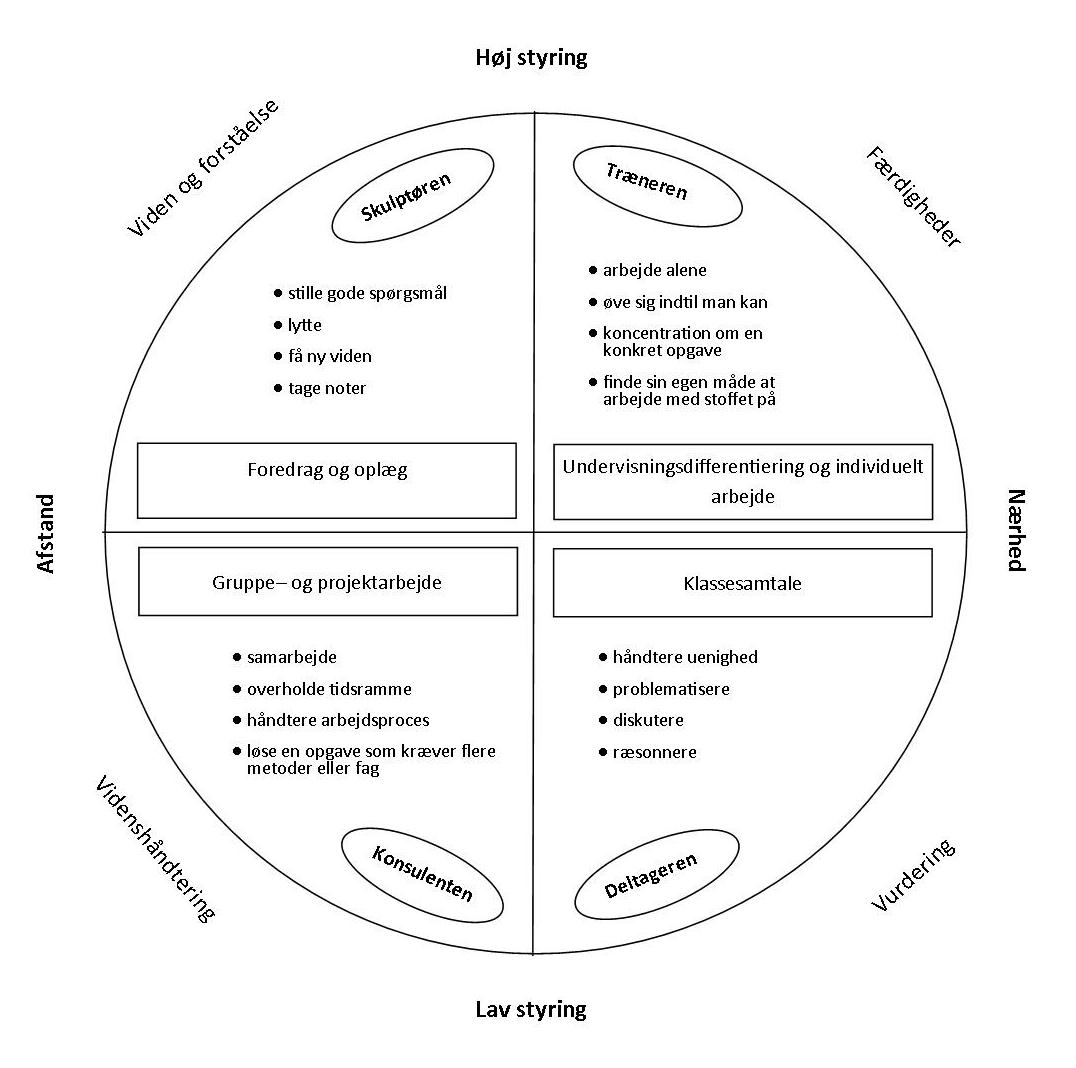 Bilag 3Den didaktiske trekant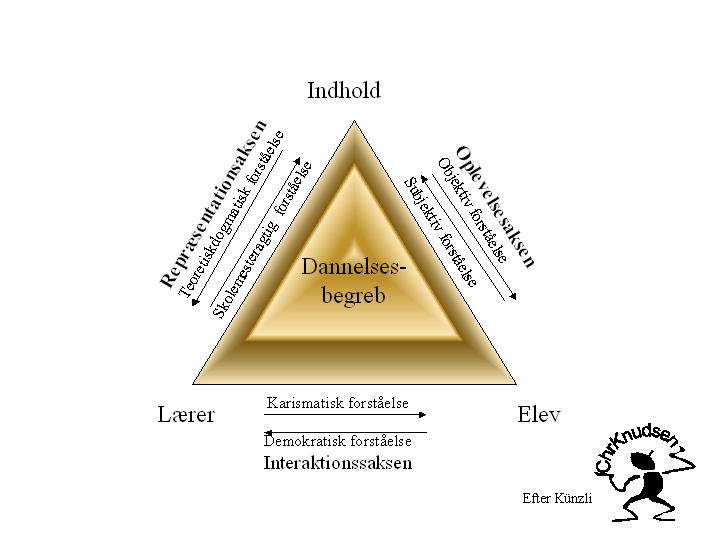 Bilag 4Blooms taksonomier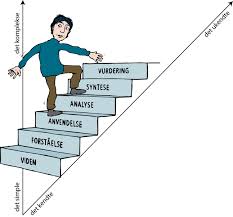 SolotaksonomierneDer findes flere forskellige taksonomier – en af disse er SOLO-taksonomi.Solo-taksonomi er udviklet af Biggs og Collin, som studerede elevers forståelse af forskellige fag og der af navnet : Structure of Observed LearningOutcomes. Solo-taksonomi er en taksonomi, der bygger på, at viden består af elementer. Jo flere af disse elementer man kan sætte sammen på en korrekt måde, jo højere niveau er man på.SOLO-taksonomi har fem niveauer.1. Det ikke-strukturelle niveau. Her kender eleven mange fakta, men kan ikke binde dem sammen i en struktur.2. Det enkelt-strukturelle niveau. Eleven forstår indlysende og logiske sammenhænge, men har ingen dybere forståelse herfor.3. Det fler-strukturelle niveau. Eleven ser mange sammenhænge, men kan ikke se den overordnede sammenhæng.4. Det relationelle niveau. Eleven ser sammenhænge mellem de enkelte dele og den overordnede sammenhæng.5. Det udvidet abstrakte niveau. Eleven kan generalisere, perspektivere og bruge sin viden i andre sammenhænge.Skabelon til logbogKommentarer og evaluering:Dato:  Tidspunkt:Klasse:Fag:Kandidat:Vejleder:Fokuspunkt for observationerne:Obs af underviseren/Obs af eleverne/ klassen:BeskrivendeFortolkendeVurderingSpørgsmål til kandidatenDato og timeforbrug:Aktivitet:Observation – vejledning – møde Fokuspunkter/ metode: